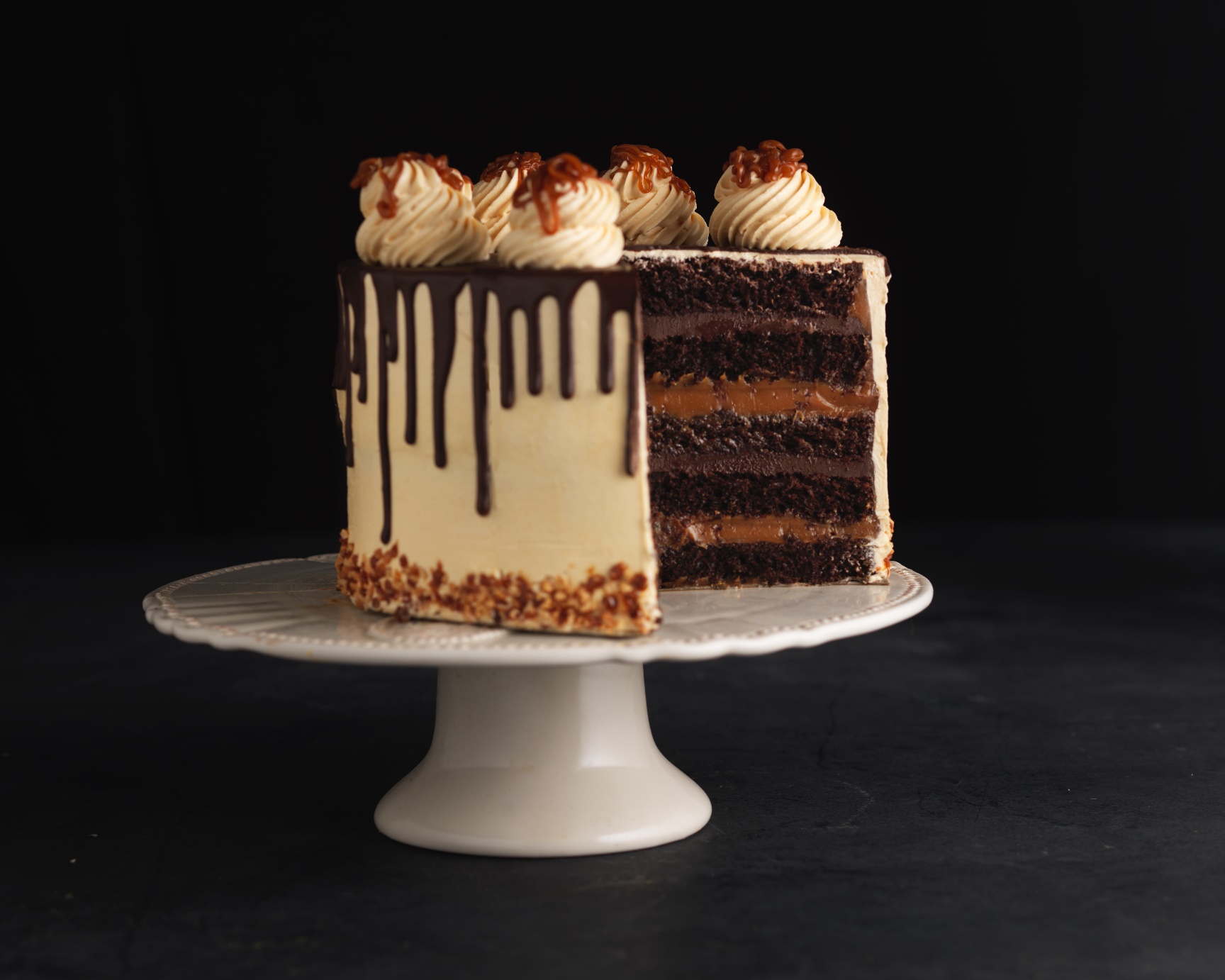 RendimientoRinde 18 piezas de 100 g.IngredientesIngredientesIngredientesIngredientesProcedimientoHarina 0001000g100%Colocar todos los ingredientes en la amasadora y amasar 4 minutos en velocidad lenta y 7 minutos en rápida. Dejar descansar 10 minutos y cortar piezas de 100 g. Dar forma de pebete y estibar en placas con desmoldante. Fermentar por 120 minutos aproximadamente en cámara fermentadora a 32°C con un 85% de humedad relativa.Rociar con Sunset Glaze.  Hornear a 200°C por 15 minutos. Colocar todos los ingredientes en la amasadora y amasar 4 minutos en velocidad lenta y 7 minutos en rápida. Dejar descansar 10 minutos y cortar piezas de 100 g. Dar forma de pebete y estibar en placas con desmoldante. Fermentar por 120 minutos aproximadamente en cámara fermentadora a 32°C con un 85% de humedad relativa.Rociar con Sunset Glaze.  Hornear a 200°C por 15 minutos. Easy Panes Blandos200g20%Colocar todos los ingredientes en la amasadora y amasar 4 minutos en velocidad lenta y 7 minutos en rápida. Dejar descansar 10 minutos y cortar piezas de 100 g. Dar forma de pebete y estibar en placas con desmoldante. Fermentar por 120 minutos aproximadamente en cámara fermentadora a 32°C con un 85% de humedad relativa.Rociar con Sunset Glaze.  Hornear a 200°C por 15 minutos. Colocar todos los ingredientes en la amasadora y amasar 4 minutos en velocidad lenta y 7 minutos en rápida. Dejar descansar 10 minutos y cortar piezas de 100 g. Dar forma de pebete y estibar en placas con desmoldante. Fermentar por 120 minutos aproximadamente en cámara fermentadora a 32°C con un 85% de humedad relativa.Rociar con Sunset Glaze.  Hornear a 200°C por 15 minutos. O-tentic40g4%Colocar todos los ingredientes en la amasadora y amasar 4 minutos en velocidad lenta y 7 minutos en rápida. Dejar descansar 10 minutos y cortar piezas de 100 g. Dar forma de pebete y estibar en placas con desmoldante. Fermentar por 120 minutos aproximadamente en cámara fermentadora a 32°C con un 85% de humedad relativa.Rociar con Sunset Glaze.  Hornear a 200°C por 15 minutos. Colocar todos los ingredientes en la amasadora y amasar 4 minutos en velocidad lenta y 7 minutos en rápida. Dejar descansar 10 minutos y cortar piezas de 100 g. Dar forma de pebete y estibar en placas con desmoldante. Fermentar por 120 minutos aproximadamente en cámara fermentadora a 32°C con un 85% de humedad relativa.Rociar con Sunset Glaze.  Hornear a 200°C por 15 minutos. Huevos100g10%Colocar todos los ingredientes en la amasadora y amasar 4 minutos en velocidad lenta y 7 minutos en rápida. Dejar descansar 10 minutos y cortar piezas de 100 g. Dar forma de pebete y estibar en placas con desmoldante. Fermentar por 120 minutos aproximadamente en cámara fermentadora a 32°C con un 85% de humedad relativa.Rociar con Sunset Glaze.  Hornear a 200°C por 15 minutos. Colocar todos los ingredientes en la amasadora y amasar 4 minutos en velocidad lenta y 7 minutos en rápida. Dejar descansar 10 minutos y cortar piezas de 100 g. Dar forma de pebete y estibar en placas con desmoldante. Fermentar por 120 minutos aproximadamente en cámara fermentadora a 32°C con un 85% de humedad relativa.Rociar con Sunset Glaze.  Hornear a 200°C por 15 minutos. Agua500g50%Colocar todos los ingredientes en la amasadora y amasar 4 minutos en velocidad lenta y 7 minutos en rápida. Dejar descansar 10 minutos y cortar piezas de 100 g. Dar forma de pebete y estibar en placas con desmoldante. Fermentar por 120 minutos aproximadamente en cámara fermentadora a 32°C con un 85% de humedad relativa.Rociar con Sunset Glaze.  Hornear a 200°C por 15 minutos. Colocar todos los ingredientes en la amasadora y amasar 4 minutos en velocidad lenta y 7 minutos en rápida. Dejar descansar 10 minutos y cortar piezas de 100 g. Dar forma de pebete y estibar en placas con desmoldante. Fermentar por 120 minutos aproximadamente en cámara fermentadora a 32°C con un 85% de humedad relativa.Rociar con Sunset Glaze.  Hornear a 200°C por 15 minutos. Colocar todos los ingredientes en la amasadora y amasar 4 minutos en velocidad lenta y 7 minutos en rápida. Dejar descansar 10 minutos y cortar piezas de 100 g. Dar forma de pebete y estibar en placas con desmoldante. Fermentar por 120 minutos aproximadamente en cámara fermentadora a 32°C con un 85% de humedad relativa.Rociar con Sunset Glaze.  Hornear a 200°C por 15 minutos. Colocar todos los ingredientes en la amasadora y amasar 4 minutos en velocidad lenta y 7 minutos en rápida. Dejar descansar 10 minutos y cortar piezas de 100 g. Dar forma de pebete y estibar en placas con desmoldante. Fermentar por 120 minutos aproximadamente en cámara fermentadora a 32°C con un 85% de humedad relativa.Rociar con Sunset Glaze.  Hornear a 200°C por 15 minutos. 